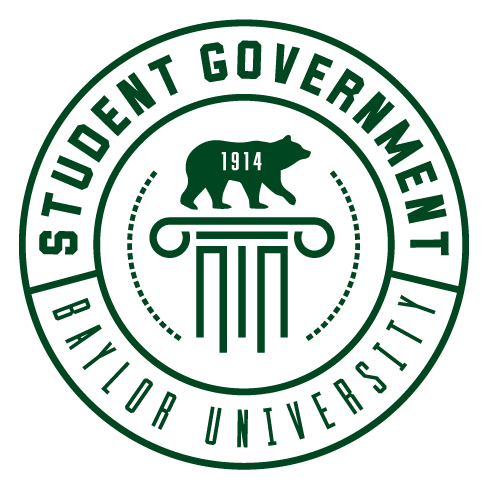 STUDENT SENATE LEGISLATIVE PROPOSALWhereas:	Student Senate is elected by the student body to represent and voice the opinions of students; andWhereas:	Student Senate is a means by which students’ concerns are addressed; andWhereas:	Students are continuously encouraged to get involved on Baylor's campus; andWhereas:	Students are often balancing school, work, and extra-curriculars; andWhereas:	Professors, especially since COVID, have chosen to give tests and quizzes outside of class hours and are given less than a 12-hour window; and Whereas:	Students are struggling to choose between other classes, work, and extracurriculars to take these tests/quizzes; andWhereas: 	Students are sometimes unable to complete the test/quiz in the time allotted; andTherefore:	Be it resolved by the 69th Legislative Session of the Baylor University Student Senate assembled that a quiz or test MUST be open for at least 12 hours if falls under one of the two following conditionsThe test or quiz is to be administered online outside of the given class timeThe test or quiz is being administered online during the class period but the time given for students to complete the quiz or test is longer than the allotted class time. Furthermore:	A copy of this resolution will be sent to Mark Dunn, Dean of Hankamer School of Business; Sandeep Mazumer, Dean of Hankamer School of Business; Lee Nordt, Dean of College of Arts and Sciences; Brian Raines, Associate Dean of College of Arts and Sciences; Kimberly Kellison, Associate Dean of College of Arts and Sciences, Ken Wilkin, Associate Dean for College of Arts and Sciences, Dennis O’Neal, Dean of School of Engineering and Computer Science; Michael Thompson, Associate Dean of Engineering and Computer Science; Autumn Henneke, Assistant to the Dean of the Honors College; Sheri L. Dragoo, Interim Dean of Robbins College of Health and Human Sciences ; Dr. Matt Burchett, Director of Student Activities; and Dr. Kevin P. Jackson, Vice President for Student Life.